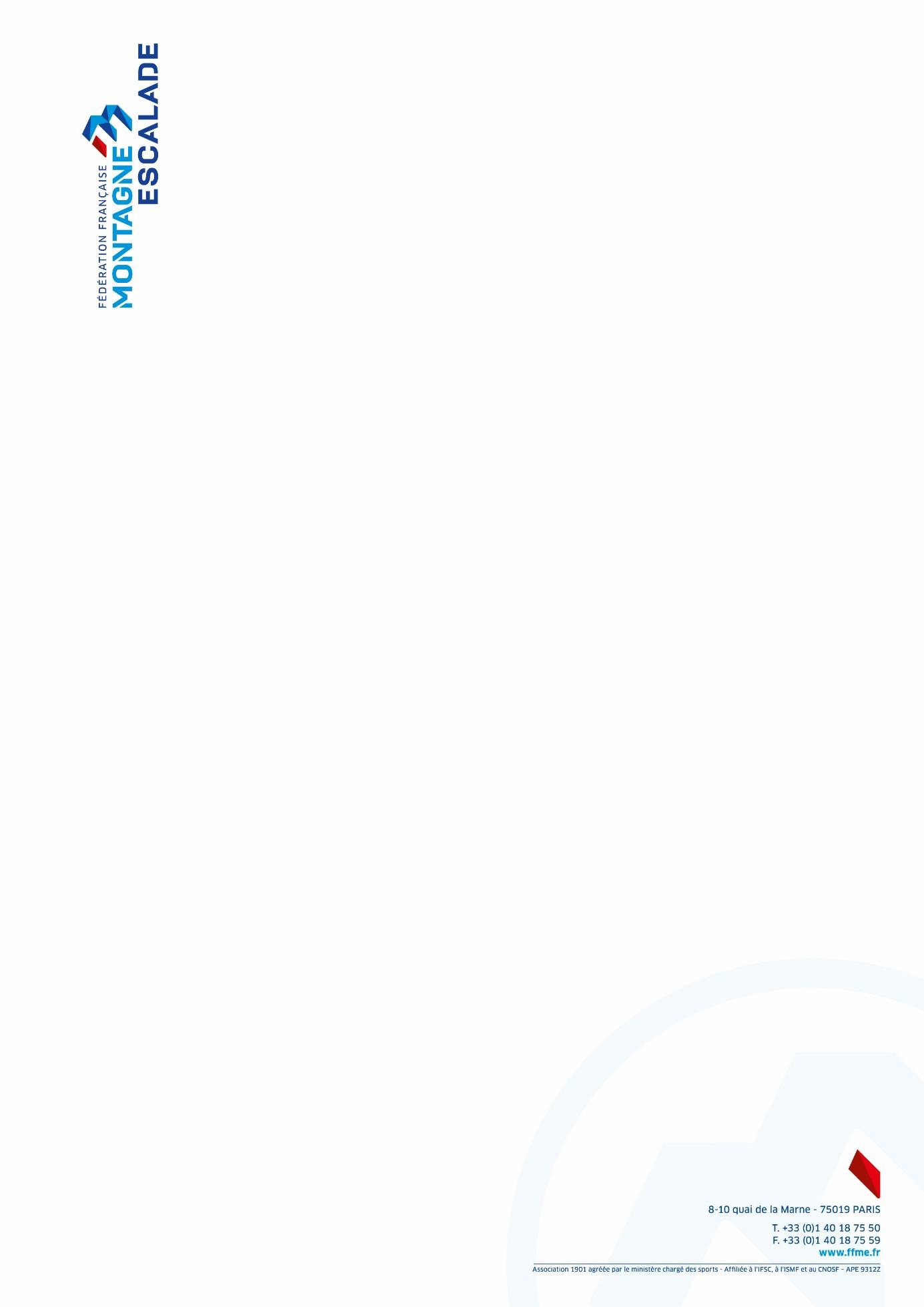 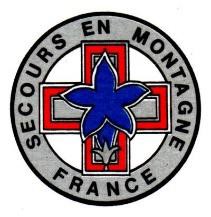 COMMISSION SECOURS EN MONTAGNE FRANCEPROPOSITION D'ATTRIBUTION DE LA MÉDAILLE DE SECOURS EN MONTAGNEAu bénéfice de M, Mme, …………….........................................................................................................Né(e)    le    …...................................................à............................................................................................Corps professionnel (éventuellement)..................................Ancienneté unité spécialisée....................... Grade s'il y a lieu.......................................................................................................................................Adresse    du    domicile..................................................................................................................................Adhérent à la société locale de (1) …………………………………………………………...…………………Liste des quinze principaux secours effectués. Une liste complémentaire peut être fournie en annexe.Joindre un avis de l'Association de Secours en Montagne ou à défaut de la ligue ou du comité territorial du ressort (obligatoire) au verso.2 / 2PROPOSITION D'ATTRIBUTION DE LA MÉDAILLE DE SECOURS EN MONTAGNEAvis de l’autorité à l’origine de la demandeAu bénéfice de M, Mme, ……………...........................................................................................................Né(e)    le    ….....................................................à............................................................................................Corps professionnel (éventuellement)..................................Ancienneté unité spécialisée......................... Grade s'il y a lieu.........................................................................................................................................Adresse    du    domicile....................................................................................................................................Adhérent à la société locale de (1) ………………………………………………... …………………………….AVIS HIÉRARCHIQUENom et prénom du président local ou du chef d’unité (corps institutionnels) :Cachet et signature : Date :Avis du responsable départemental de l’ ASM, de la ligue ou du comité territorial Nom et prénom : Fonction :Cachet et signature (2) : Date :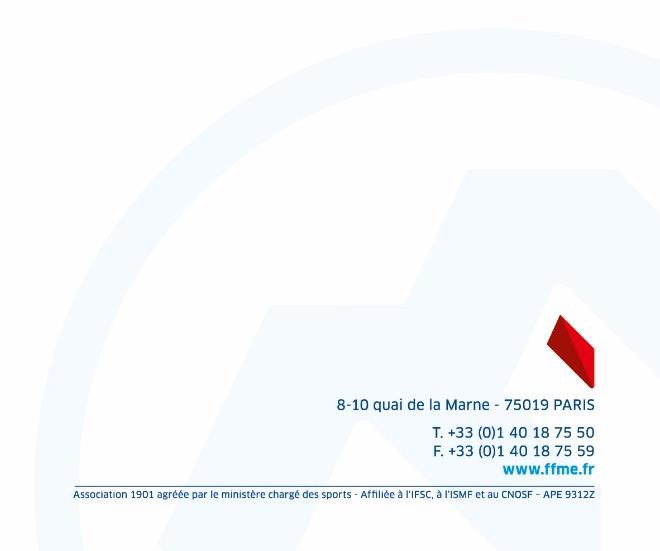 Concerne les membres des ASM uniquement.Le président de l’ASM ou de la commission SM régionale ou départementale, ou le président de la ligue ou du comité territorial.DateDateLieuLieuDescription sommaireMarquer les secours de haute difficulté par HDDescription sommaireMarquer les secours de haute difficulté par HD12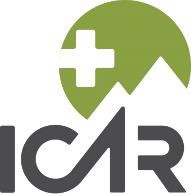 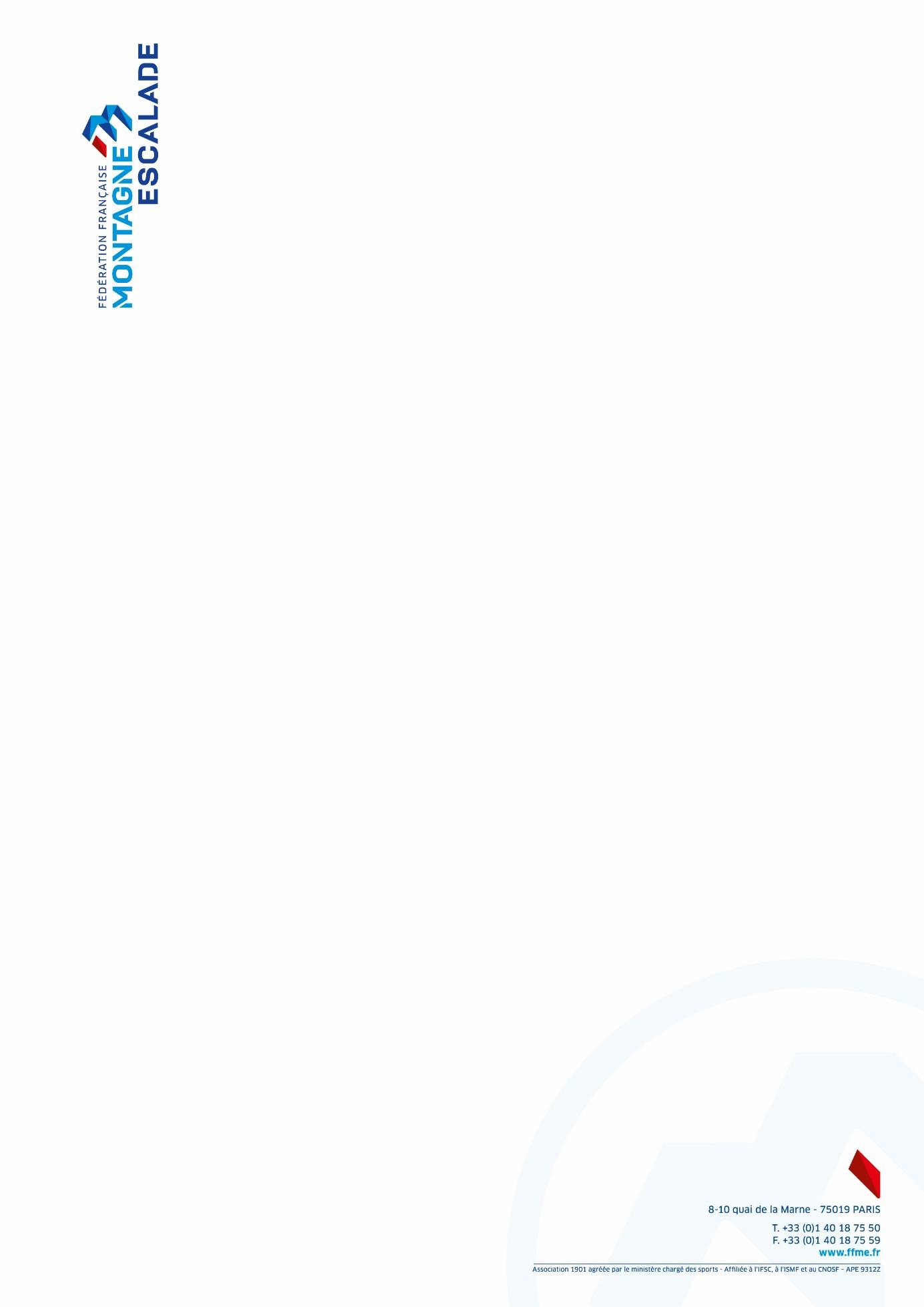 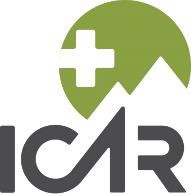 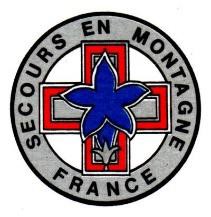 3456789101112131415